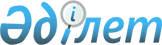 Вопросы Конституционного Суда Республики Казахстан
					
			Утративший силу
			
			
		
					Постановление Президента Республики Казахстан от 7 апреля 1993 года N 1170. Утратило силу - Указом Президента РК от 9 января 2006 года N 1696 (U061696) (вводится в действие со дня подписания)



     Распространить:



     на Председателя Конституционного Суда, его заместителя условия транспортного, жилищно-бытового, медицинского и иного обслуживания применительно к должностям первого заместителя Премьер-Министра и заместителя Премьер-министра Республики Казахстан;



     на судей Конституционного Суда условия жилищно-бытового, медицинского и иного обслуживания применительно к должности министра Республики Казахстан.

                    Президент



               Республики Казахстан

					© 2012. РГП на ПХВ «Институт законодательства и правовой информации Республики Казахстан» Министерства юстиции Республики Казахстан
				